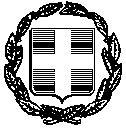 ΥΠΕΥΘΥΝΗ ΔΗΛΩΣΗ (άρθρο 8 Ν.1599/1986)Η ακρίβεια των στοιχείων που υποβάλλονται με αυτή τη δήλωση μπορεί να ελεγχθεί με βάση το αρχείο άλλων υπηρεσιών (άρθρο 8 παρ. 4 Ν. 1599/1986)Ημερομηνία:      …/.../2024Ο – Η Δηλών/ουσα(Υπογραφή)(1) Αναγράφεται από τον ενδιαφερόμενο πολίτη ή Αρχή ή η Υπηρεσία του δημόσιου τομέα, που απευθύνεται η αίτηση.(2) Αναγράφεται ολογράφως. (3) «Όποιος εν γνώσει του δηλώνει ψευδή γεγονότα ή αρνείται ή αποκρύπτει τα αληθινά με έγγραφη υπεύθυνη δήλωση του άρθρου 8 τιμωρείται με φυλάκιση τουλάχιστον τριών μηνών. Εάν ο υπαίτιος αυτών των πράξεων σκόπευε να προσπορίσει στον εαυτόν του ή σε άλλον περιουσιακό όφελος βλάπτοντας τρίτον ή σκόπευε να βλάψει άλλον, τιμωρείται με κάθειρξη μέχρι 10 ετών.(4) Σε περίπτωση ανεπάρκειας χώρου η δήλωση συνεχίζεται στην πίσω όψη της και υπογράφεται από τον δηλούντα ή την δηλούσα. ΠΡΟΣ(1):ΔΗΜΟ ΑΓΙΑΣ ΒΑΡΒΑΡΑΣΔΗΜΟ ΑΓΙΑΣ ΒΑΡΒΑΡΑΣΔΗΜΟ ΑΓΙΑΣ ΒΑΡΒΑΡΑΣΔΗΜΟ ΑΓΙΑΣ ΒΑΡΒΑΡΑΣΔΗΜΟ ΑΓΙΑΣ ΒΑΡΒΑΡΑΣΔΗΜΟ ΑΓΙΑΣ ΒΑΡΒΑΡΑΣΔΗΜΟ ΑΓΙΑΣ ΒΑΡΒΑΡΑΣΔΗΜΟ ΑΓΙΑΣ ΒΑΡΒΑΡΑΣΔΗΜΟ ΑΓΙΑΣ ΒΑΡΒΑΡΑΣΔΗΜΟ ΑΓΙΑΣ ΒΑΡΒΑΡΑΣΔΗΜΟ ΑΓΙΑΣ ΒΑΡΒΑΡΑΣΔΗΜΟ ΑΓΙΑΣ ΒΑΡΒΑΡΑΣΔΗΜΟ ΑΓΙΑΣ ΒΑΡΒΑΡΑΣΔΗΜΟ ΑΓΙΑΣ ΒΑΡΒΑΡΑΣΟ – Η Όνομα:Επώνυμο:Επώνυμο:Επώνυμο:Όνομα και Επώνυμο Πατέρα: Όνομα και Επώνυμο Πατέρα: Όνομα και Επώνυμο Πατέρα: Όνομα και Επώνυμο Πατέρα: Όνομα και Επώνυμο Μητέρας:Όνομα και Επώνυμο Μητέρας:Όνομα και Επώνυμο Μητέρας:Όνομα και Επώνυμο Μητέρας:Ημερομηνία γέννησης(2): Ημερομηνία γέννησης(2): Ημερομηνία γέννησης(2): Ημερομηνία γέννησης(2): Τόπος Γέννησης:Τόπος Γέννησης:Τόπος Γέννησης:Τόπος Γέννησης:Αριθμός Δελτίου Ταυτότητας:Αριθμός Δελτίου Ταυτότητας:Αριθμός Δελτίου Ταυτότητας:Αριθμός Δελτίου Ταυτότητας:Τηλ:Τηλ:Τόπος Κατοικίας:Τόπος Κατοικίας:Οδός:Αριθ:ΤΚ:Αρ. Τηλεομοιοτύπου (Fax):Αρ. Τηλεομοιοτύπου (Fax):Αρ. Τηλεομοιοτύπου (Fax):Δ/νση Ηλεκτρ. Ταχυδρομείου(Εmail):Δ/νση Ηλεκτρ. Ταχυδρομείου(Εmail):Με ατομική μου ευθύνη και γνωρίζοντας τις κυρώσεις (3), που προβλέπονται από τις διατάξεις της παρ. 6 του άρθρου 22 του Ν. 1599/1986, δηλώνω ότι:2) α) Έχω εκπληρώσει τις στρατιωτικές μου υποχρεώσεις      β)  Έχω απαλλαχθεί νόμιμα (αιτία απαλλαγής)3) Δεν έχω καταδικαστεί σε οποιαδήποτε ποινή για κακούργημα, κλοπή, υπεξαίρεση, απάτη, εκβίαση, πλαστογραφία,απιστία δικηγόρου, δωροδοκία ή δωροληψία, καταπίεση, ή εγκλήματα της γενετήσιας ελευθερίας ή οικονομικήςεκμετάλλευσης της γενετήσιας ζωής,4) Δεν είμαι υπόδικος λόγω παραπομπής με τελεσίδικο βούλευμα για κακούργημα, ή πλημμέλημα της προηγούμενης περίπτωσης5) Δεν έχω παραπεμφθεί σε ποινική δίκη για πλημμέλημα  ή κακούργημα με απευθείας κλήση ή βούλευμα την τελευταία 5ετία6) Δεν έχω απολυθεί από θέση δημοσίου υπαλλήλου λόγω επιβολής πειθαρχικής ποινής, οριστικής παύσης, ή λόγω καταγγελίας της σύμβασης εργασίας για σπουδαίο λόγο υπαιτιότητάς μου7) Δεν είμαι Διευθυντής σε σχολή χορού8) Αποδέχομαι τους όρους της παρούσας ανακοίνωσης